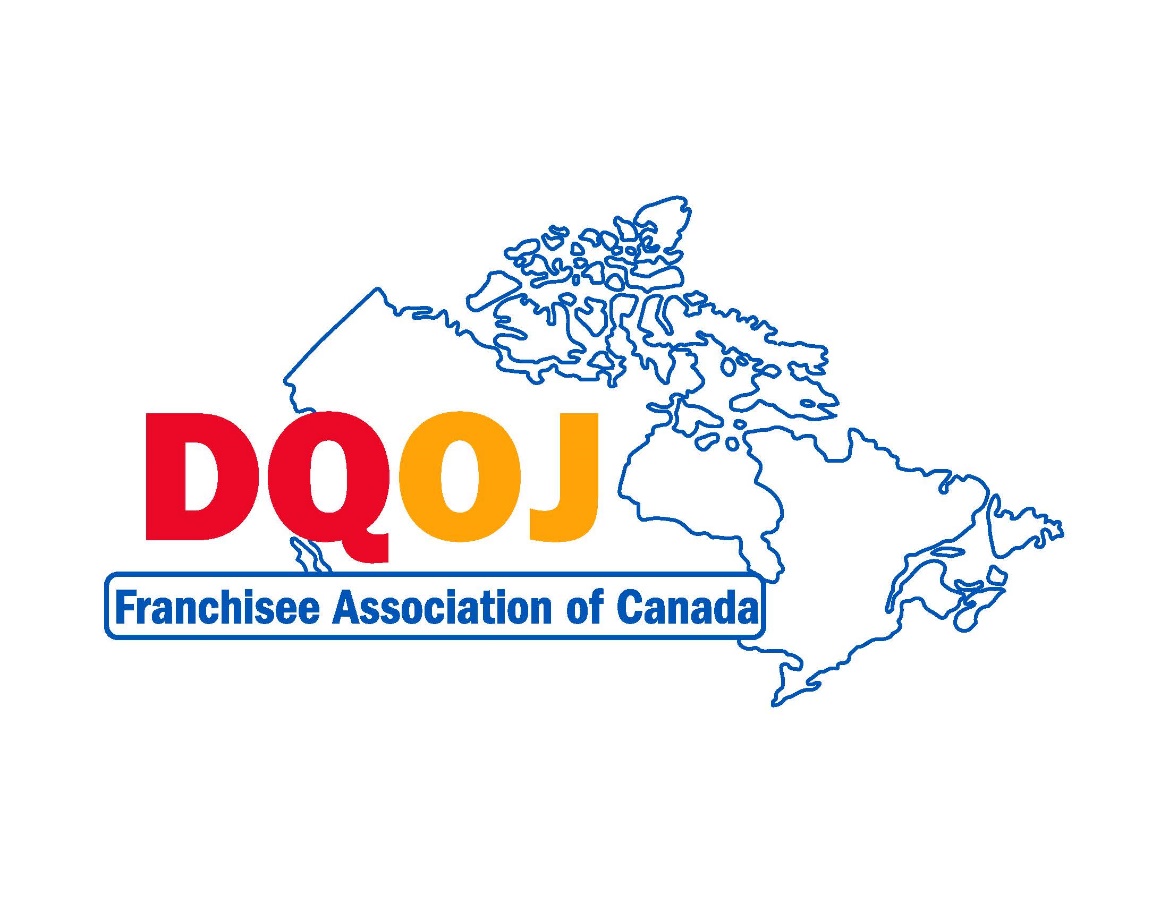 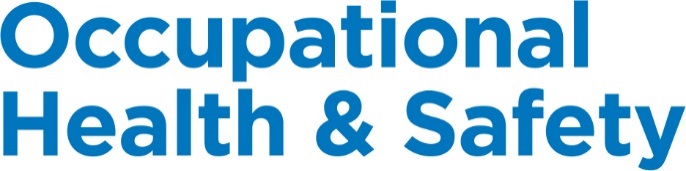 Newfoundland and Labrador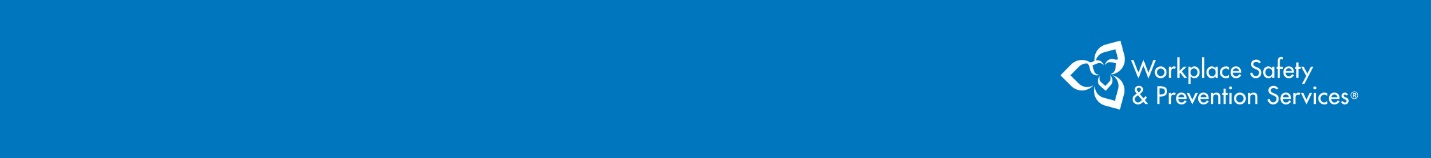 © 2018, Workplace Safety & Prevention Services (WSPS). All rights reserved.All text, logos, illustrations, graphics, images, designs, the arrangement of information and other content in this publication are protected by copyright and other intellectual property rights. No part of this publication may be reproduced, distributed, displayed, broadcasted, stored in a retrieval system, transmitted in any form or by any means, electronic, mechanical, photocopied, recorded or otherwise, or otherwise exploited in any manner, without the prior written permission of Workplace Safety & Prevention Services (WSPS).  The information contained in this reference material is distributed as a guide only. It is generally current to the best of WSPS’s knowledge as at the revision date, having been compiled from sources believed to be reliable and to represent the best current opinion on the subject. No warranty, guarantee, or representation is made by WSPS as to the absolute correctness or sufficiency of any representation contained in this reference material. WSPS assumes no responsibility in connection therewith; nor can it be assumed that all acceptable safety measures are contained in this reference material, or that other or additional measures may not be required in particular or exceptional conditions or circumstances. Under no circumstances shall WSPS, its affiliates, or any of its respective partners, officers, directors, employees, agents or representatives be liable for any damages, whether direct, indirect, special or consequential damages for lost revenues, lost profits, or otherwise, arising from or in connection with this document.Workplace Safety & Prevention Services (WSPS) and the above logos and marks are a Trademark of Workplace Safety & Prevention Services (WSPS). © WSPS, 2016. All Rights Reserved.While WSPS does not undertake to provide a revision service or guarantee accuracy, WSPS shall be pleased to respond to your individual requests for information, at any time.Provincial Appendix  -  Newfoundland & Labrador	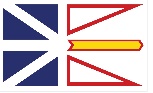 Table of ContentsWorkplace Violence and Harassment Prevention	3Posted Health & Safety Materials Requirements	4Occupational Health & Safety Committee / Health & Safety Representative	5First Aid Requirements	7Injury/Incident Reporting and Investigation Requirements	9Return to Work	12Working Alone Requirements	15Resources	16Workplace Violence and Harassment PreventionPosted Health & Safety Materials RequirementsOccupational Health & Safety Committee (OHSC) / Worker Health & Safety (WHS) RepresentativeFirst Aid RequirementsInjury/Incident Reporting and Investigation RequirementsReturn to Work 	Working Alone Resources   Posted Health & Safety Material Checklist If You’re Injured at Work (Poster)http://www.whscc.nf.ca/download.aspx?ID=59027b91-0e11-418b-8cf6-bfefa63b1257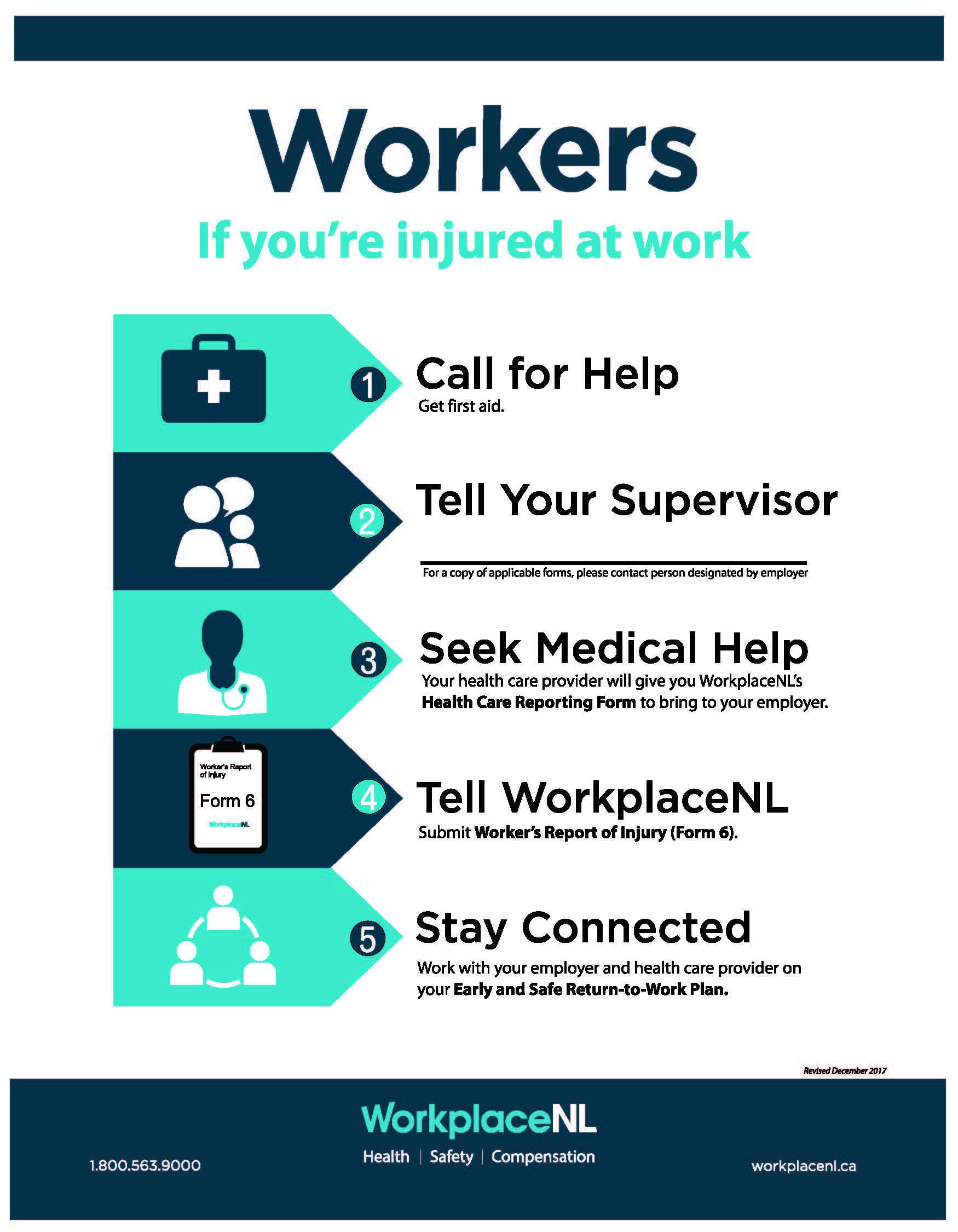 Worker Right to Refuse Flowchart  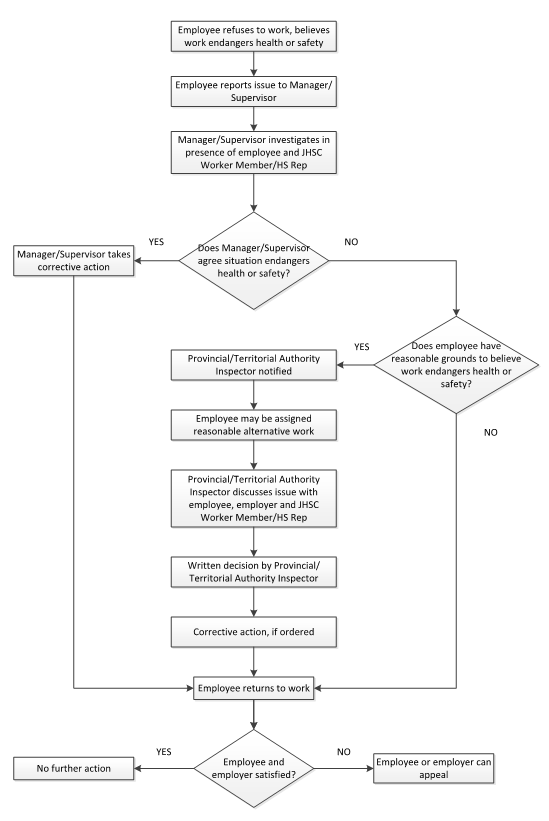 Occupational Health & Safety Minutes Report Formhttp://www.workplacenl.ca/download.aspx?ID=8b120cb5-3a11-40f5-92ee-7846fcb9a00f 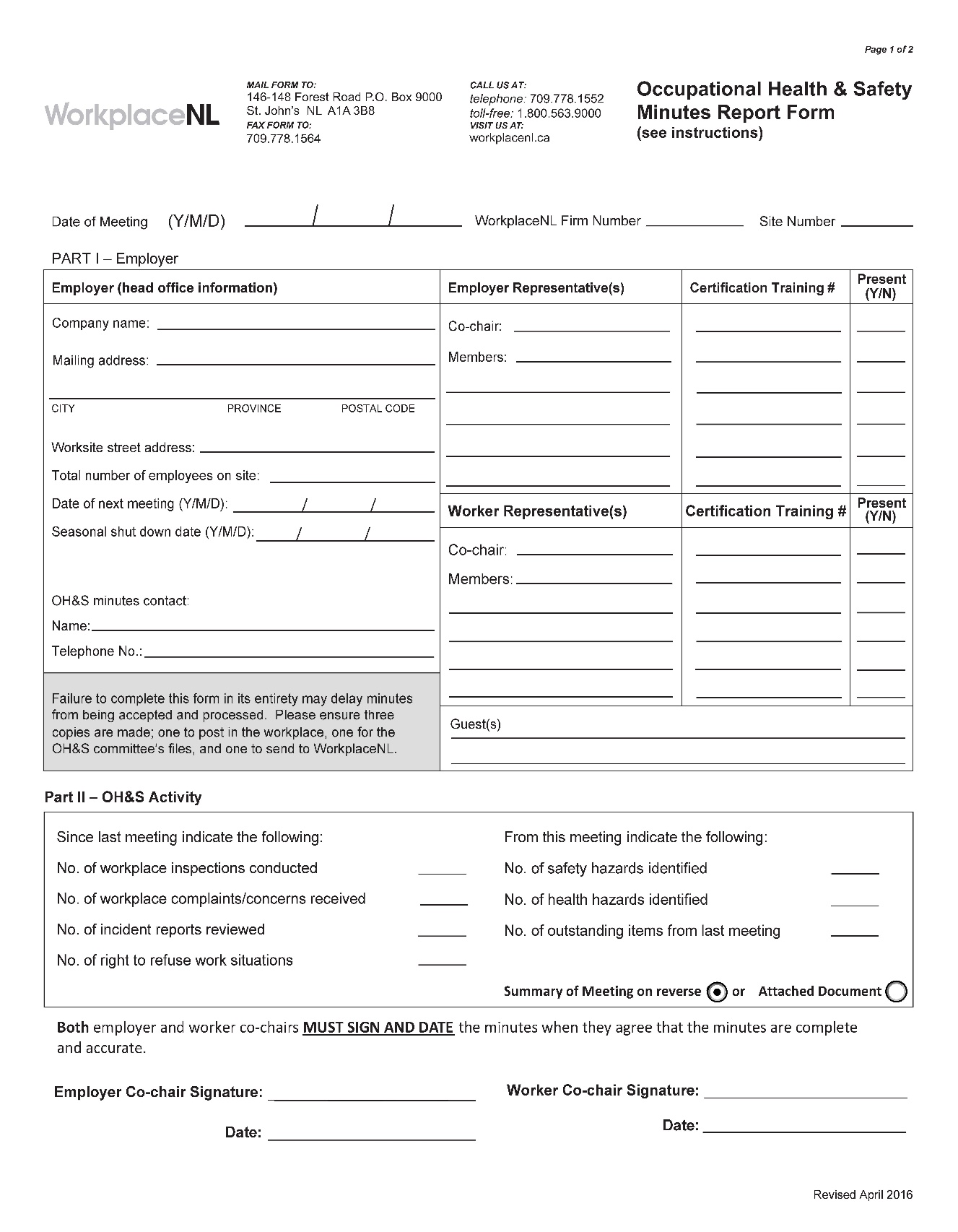 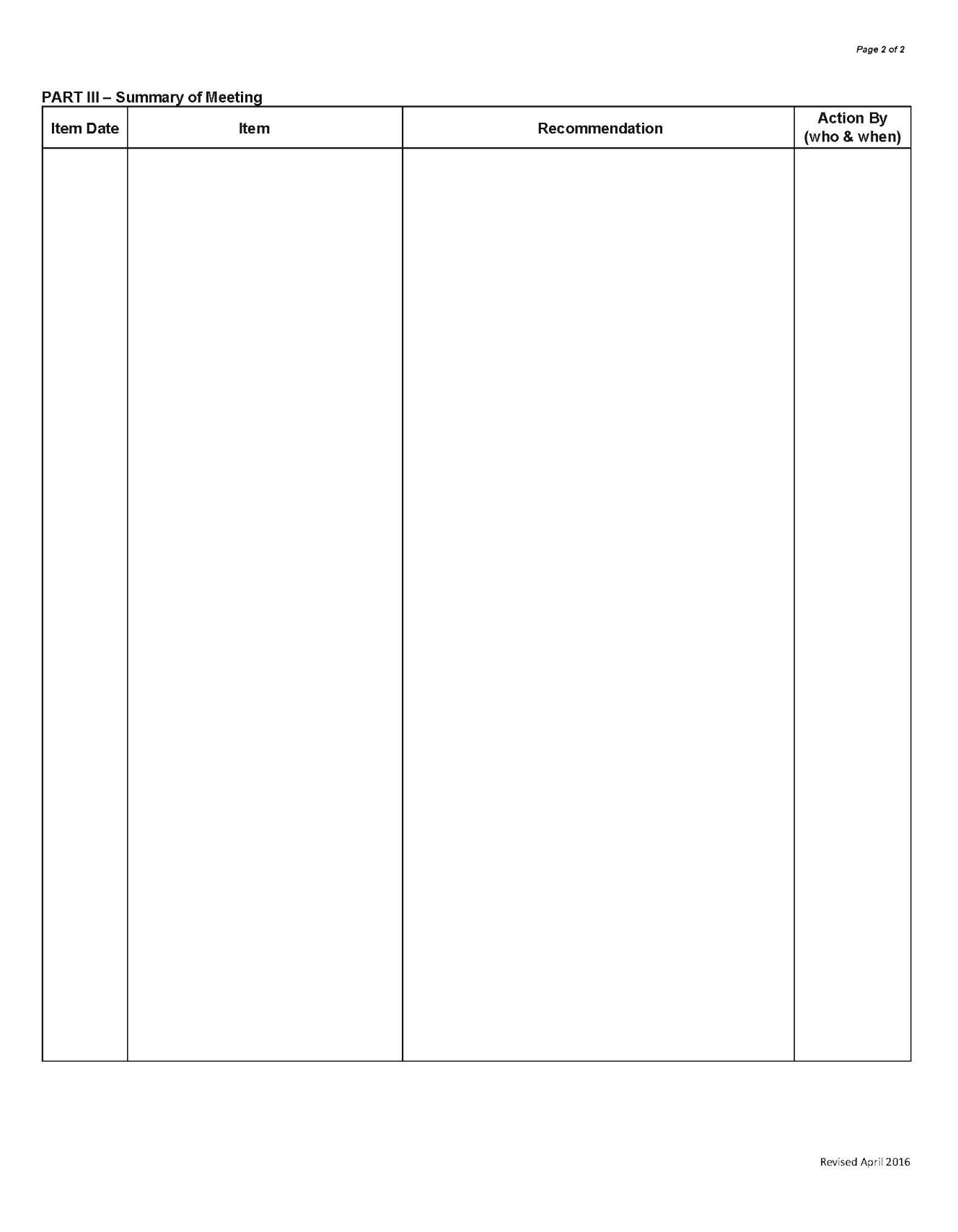 First Aid Kit RequirementsInjury/Incident Analysis ChecklistThis checklist can be used in conjunction with the Injury/Incident Investigation ReportWorker’s Report of Injury (Form 6) http://www.whscc.nf.ca/download.aspx?ID=8c098e64-7962-4bee-aa8a-deac86977df7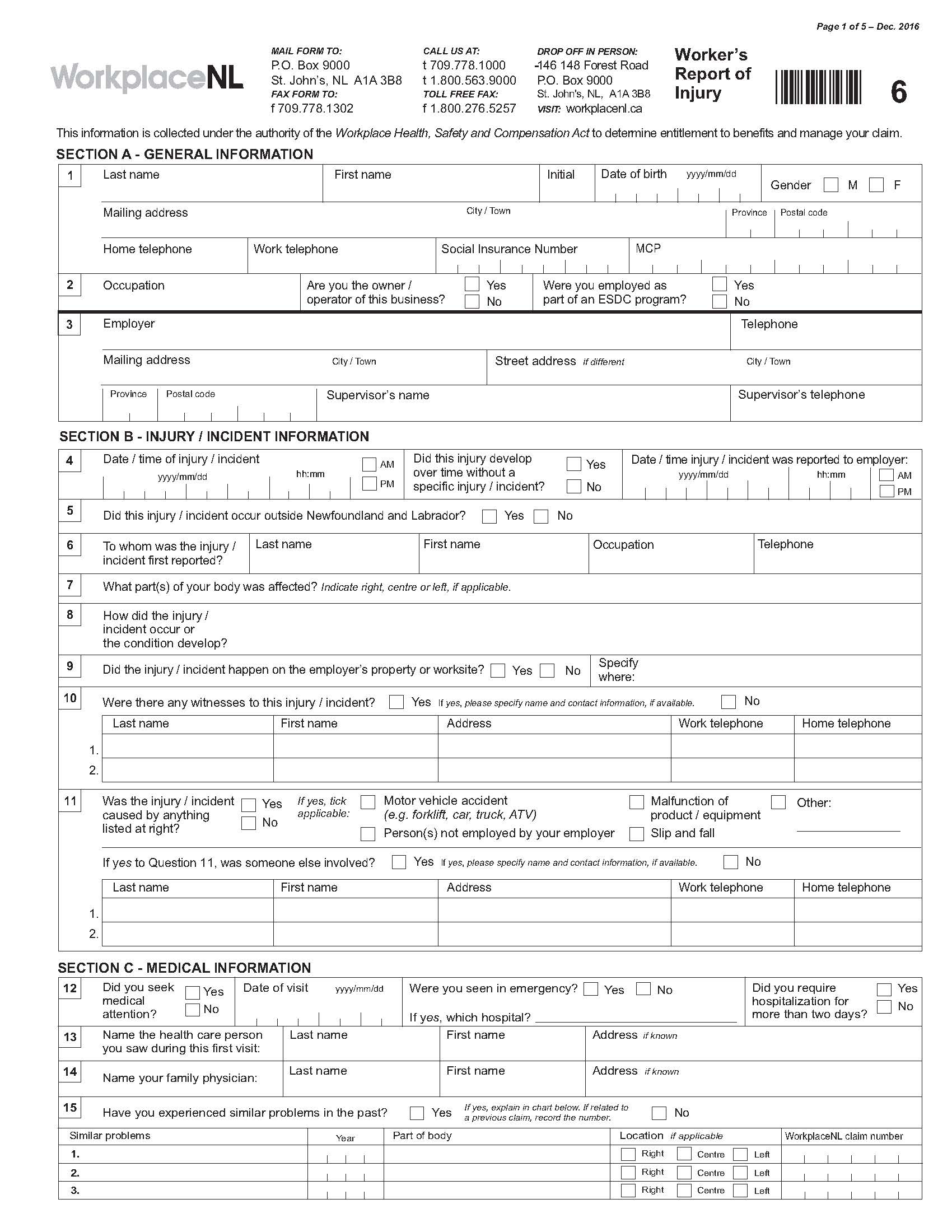 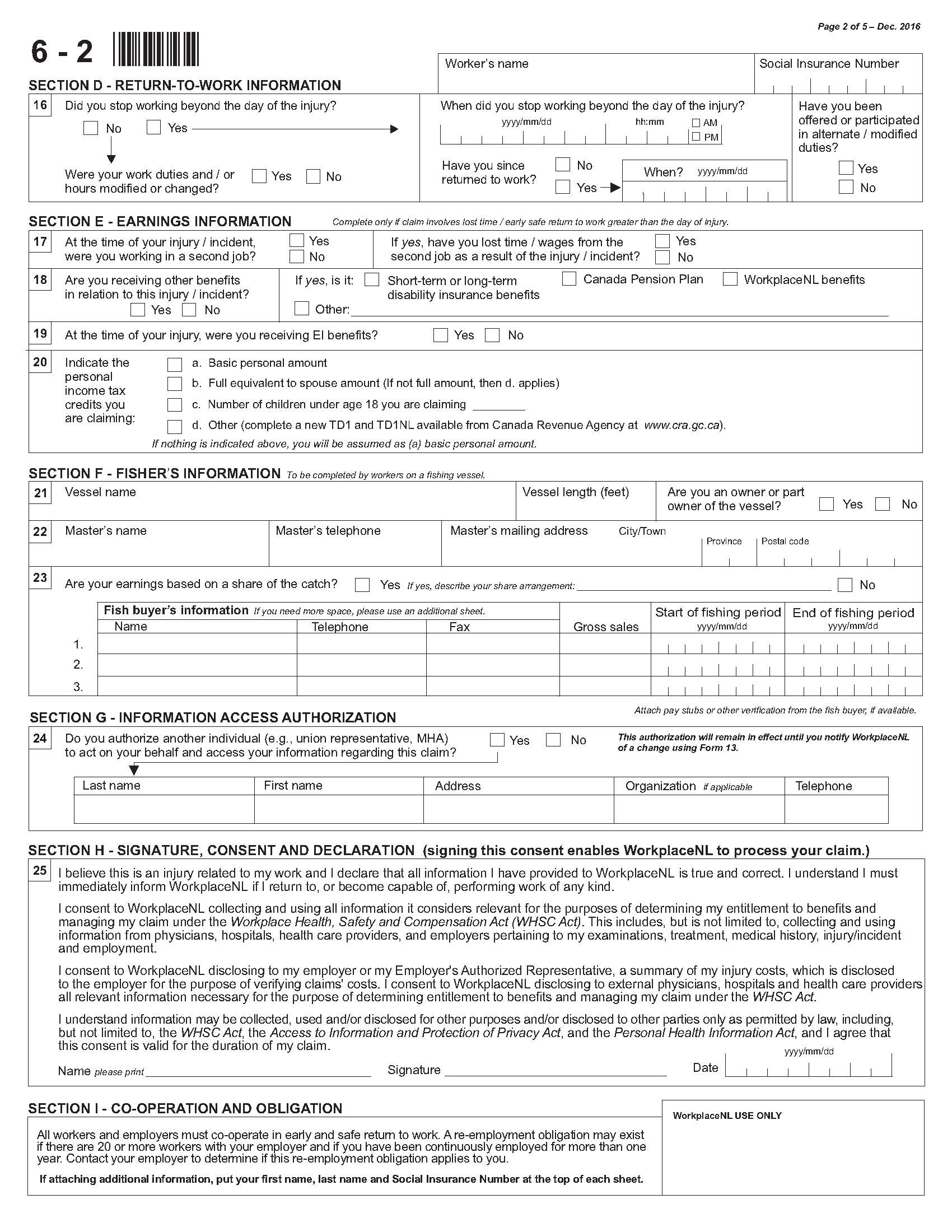 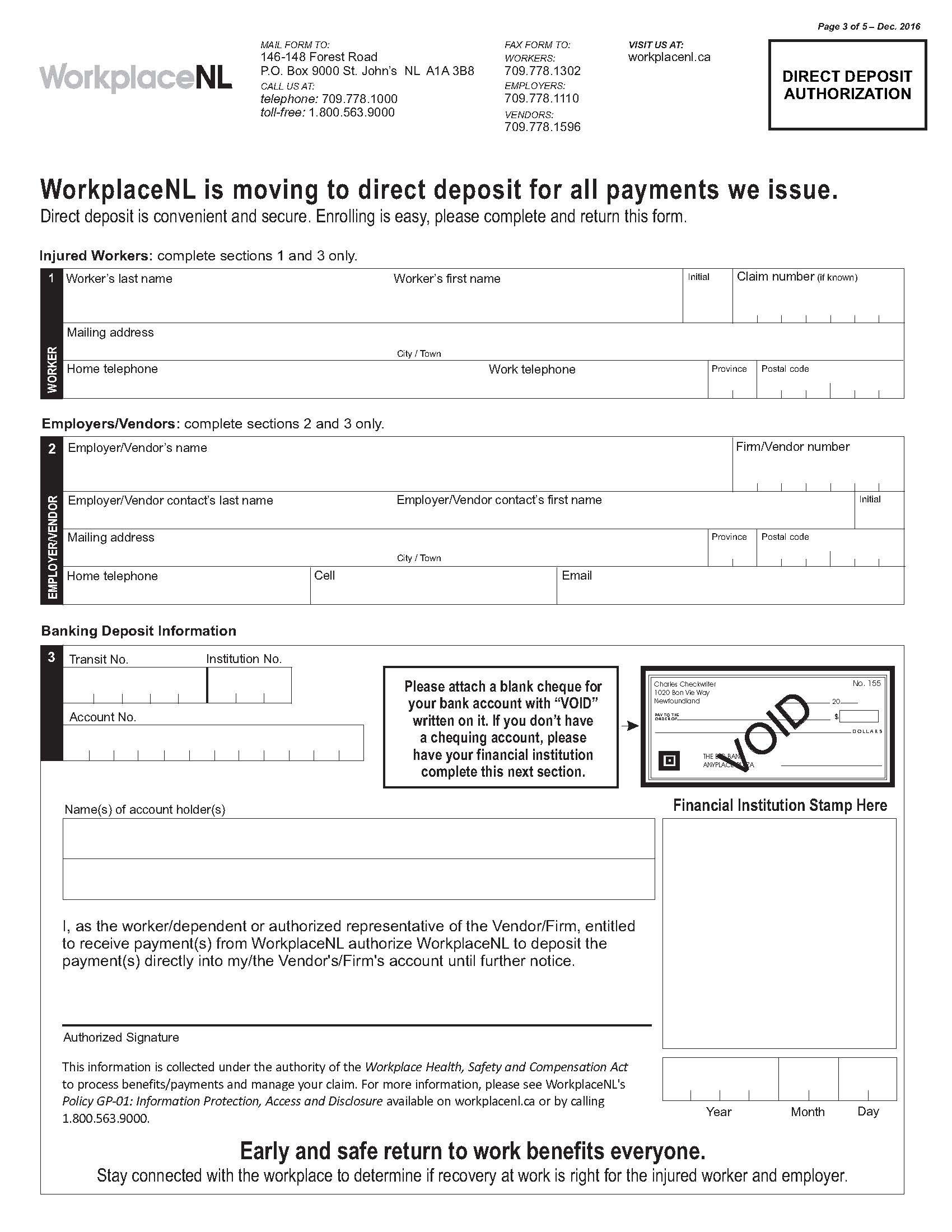 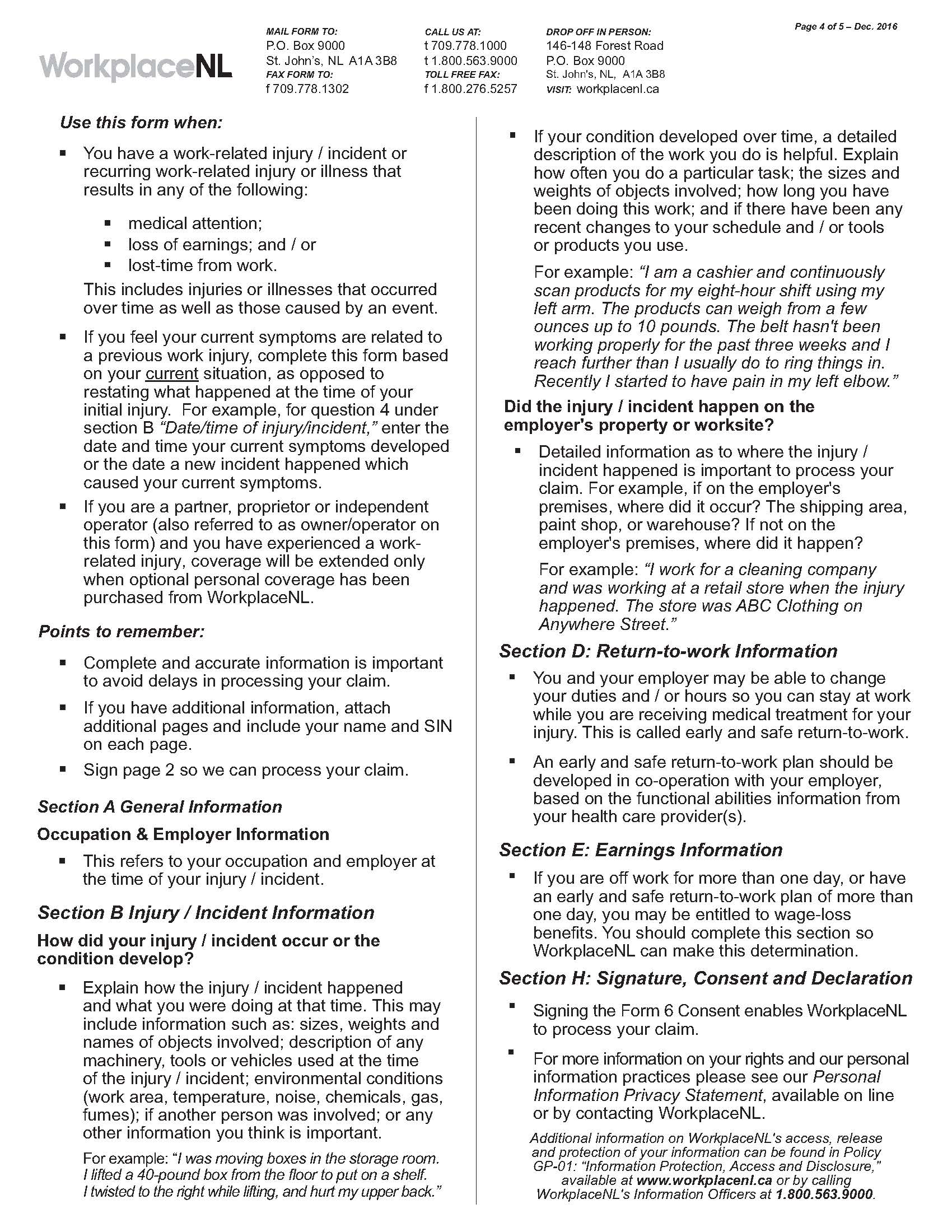 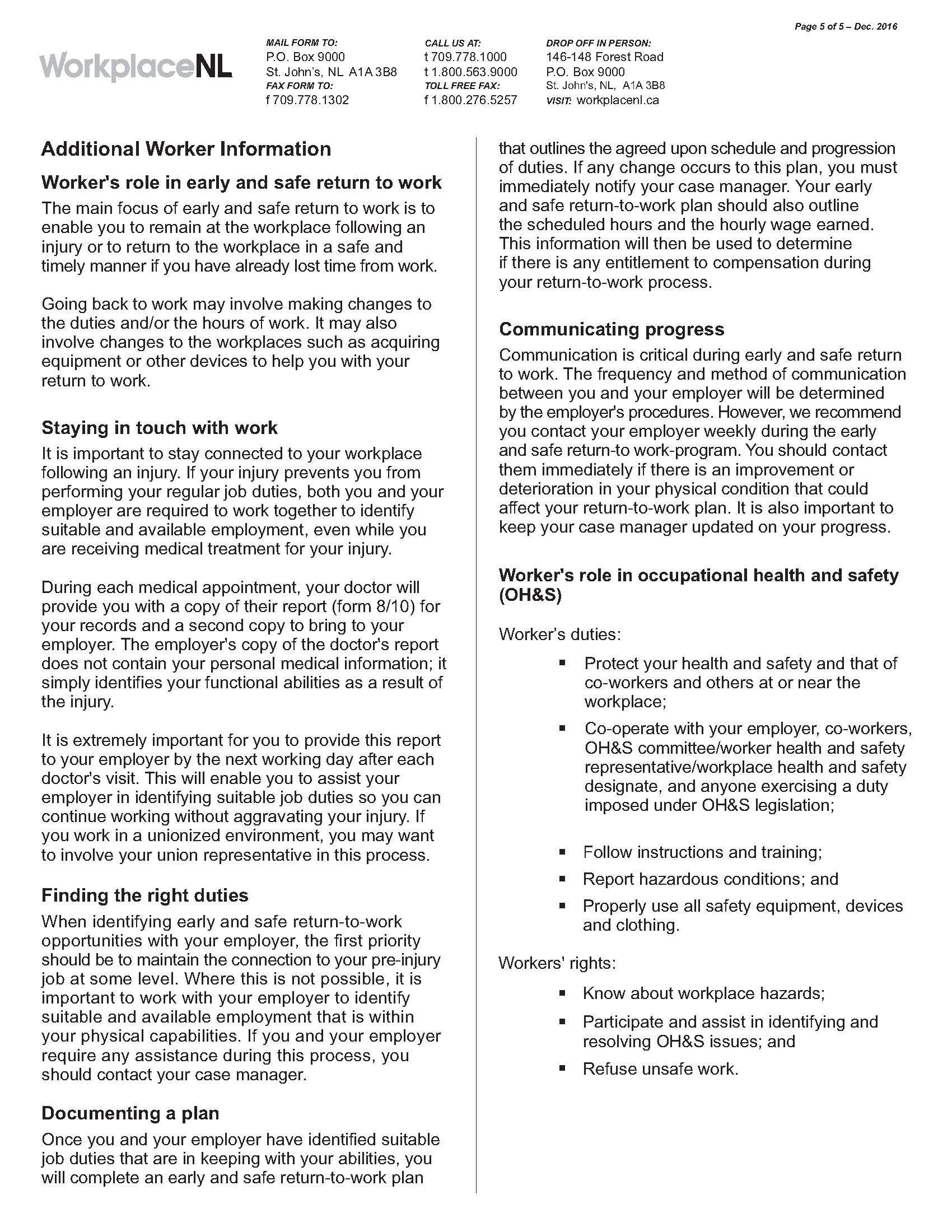 Employer’s Report of Injury (Form 7)  http://www.whscc.nf.ca/download.aspx?ID=05211c7d-3041-4aa2-a978-5e4d129ca6e7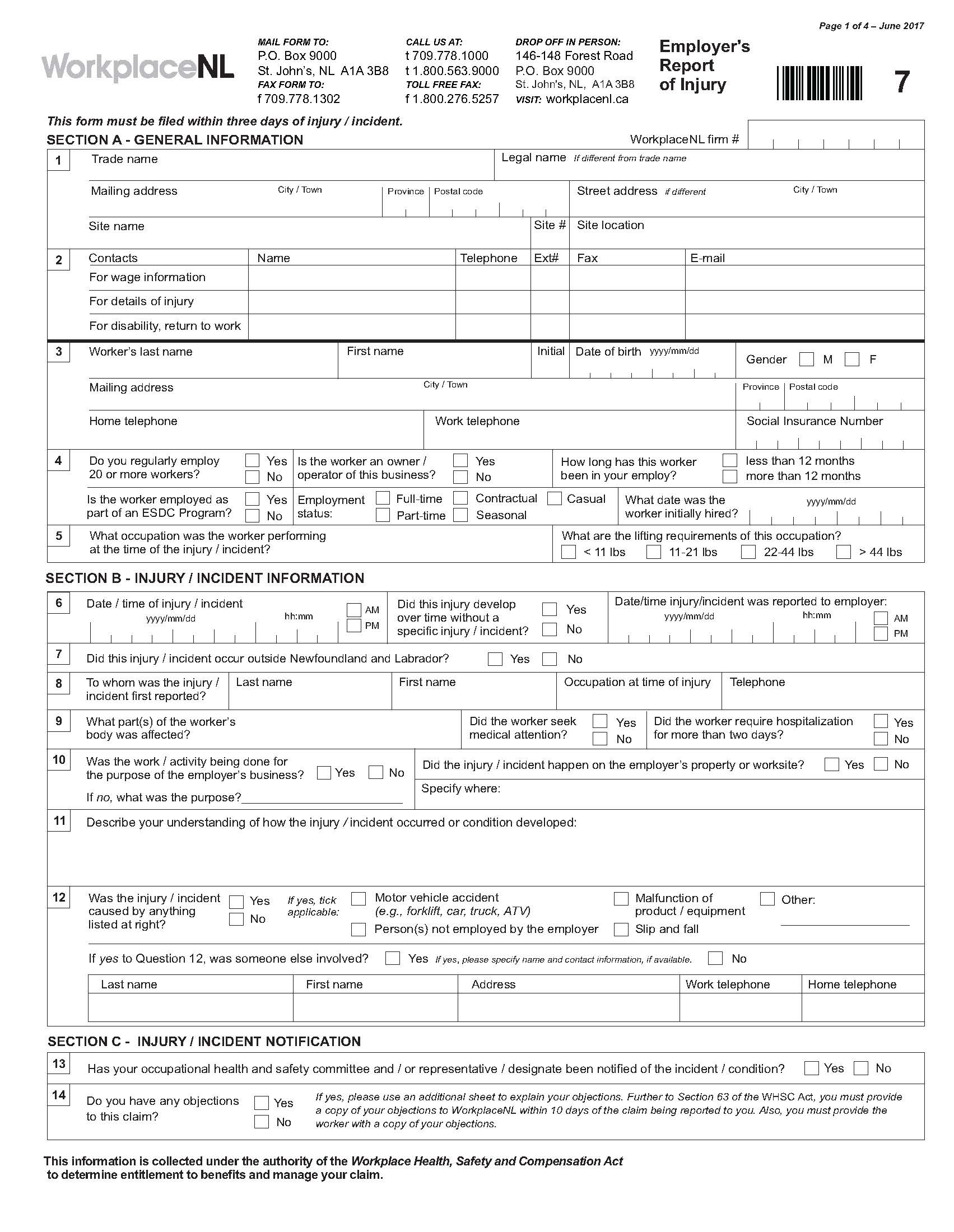 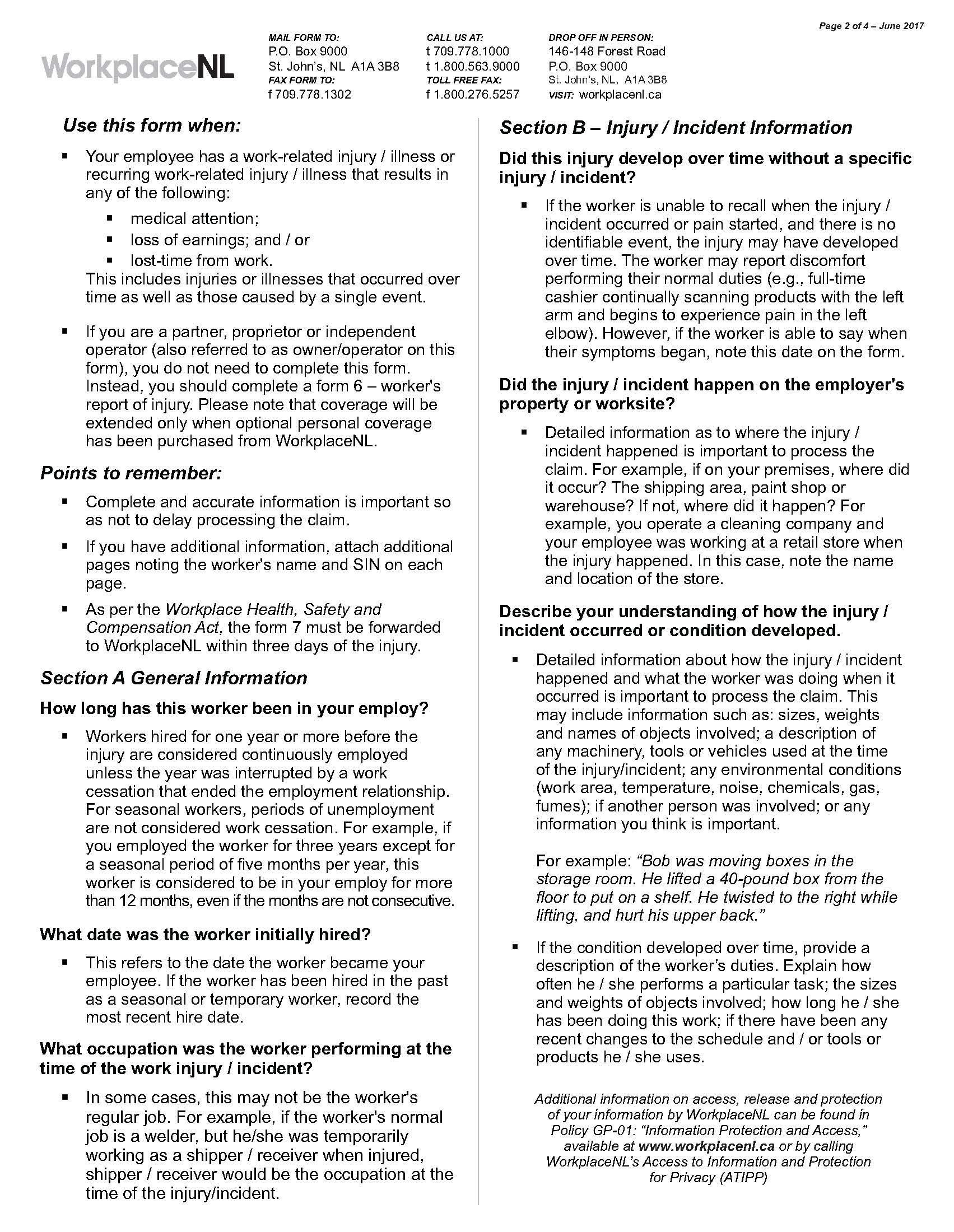 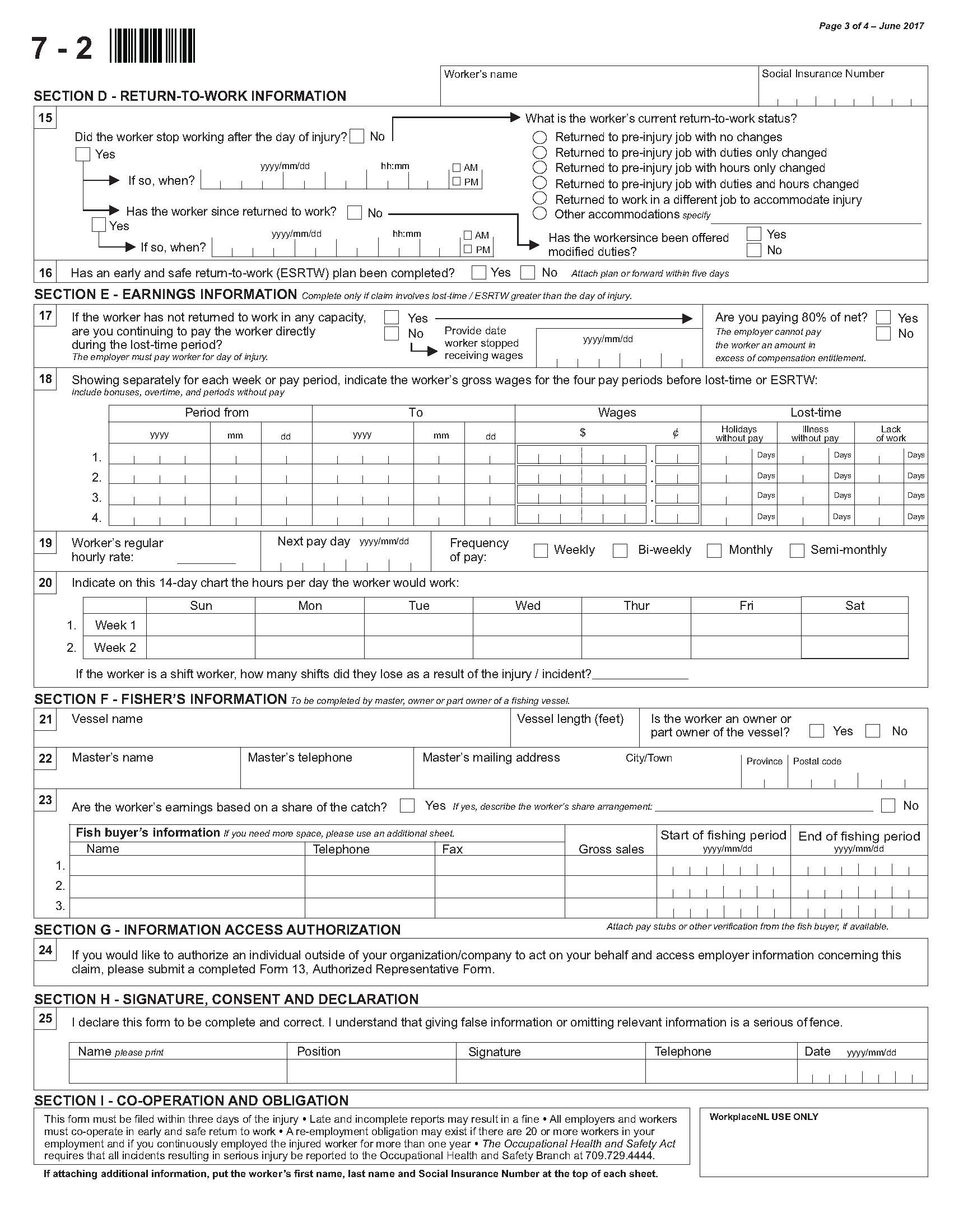 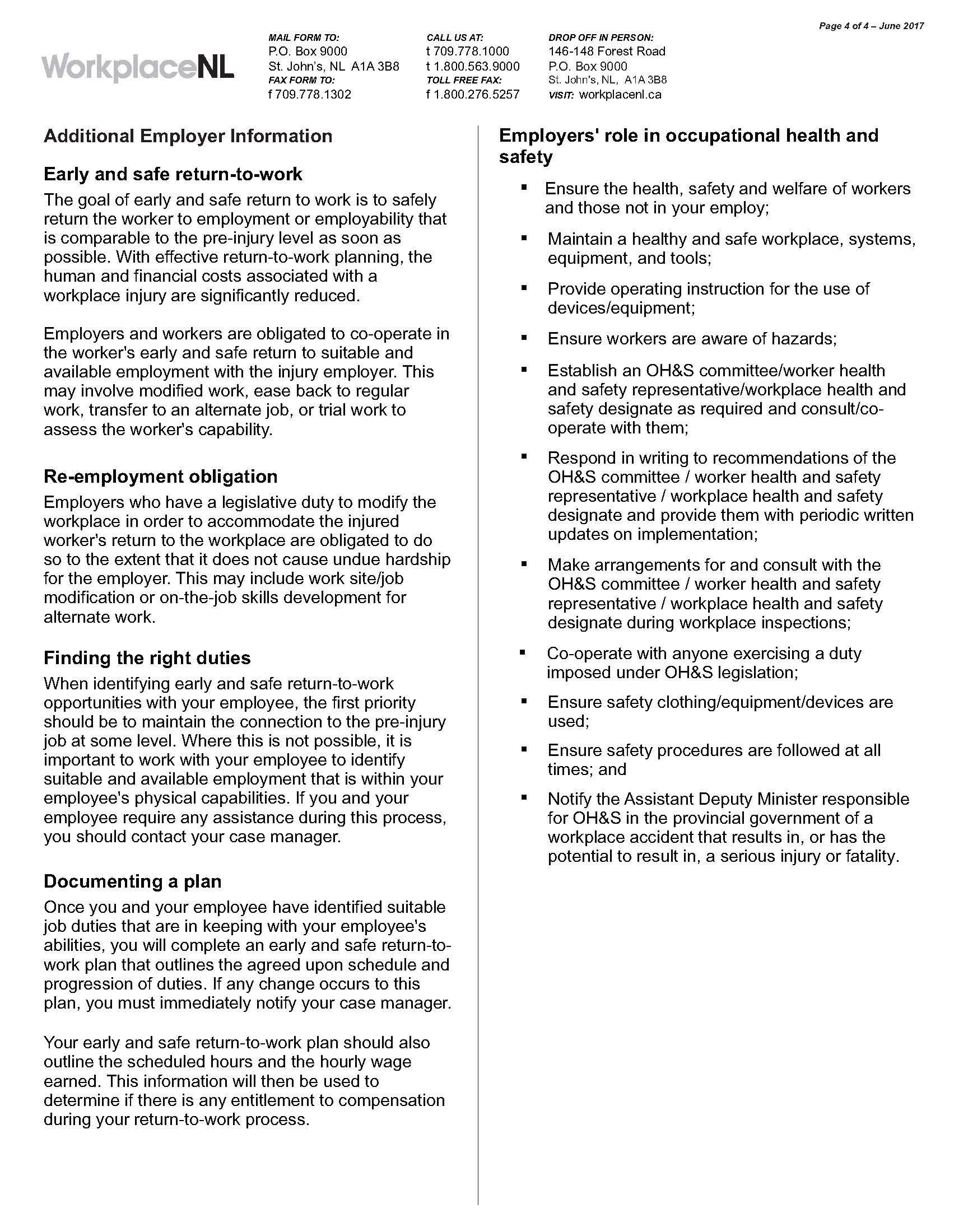 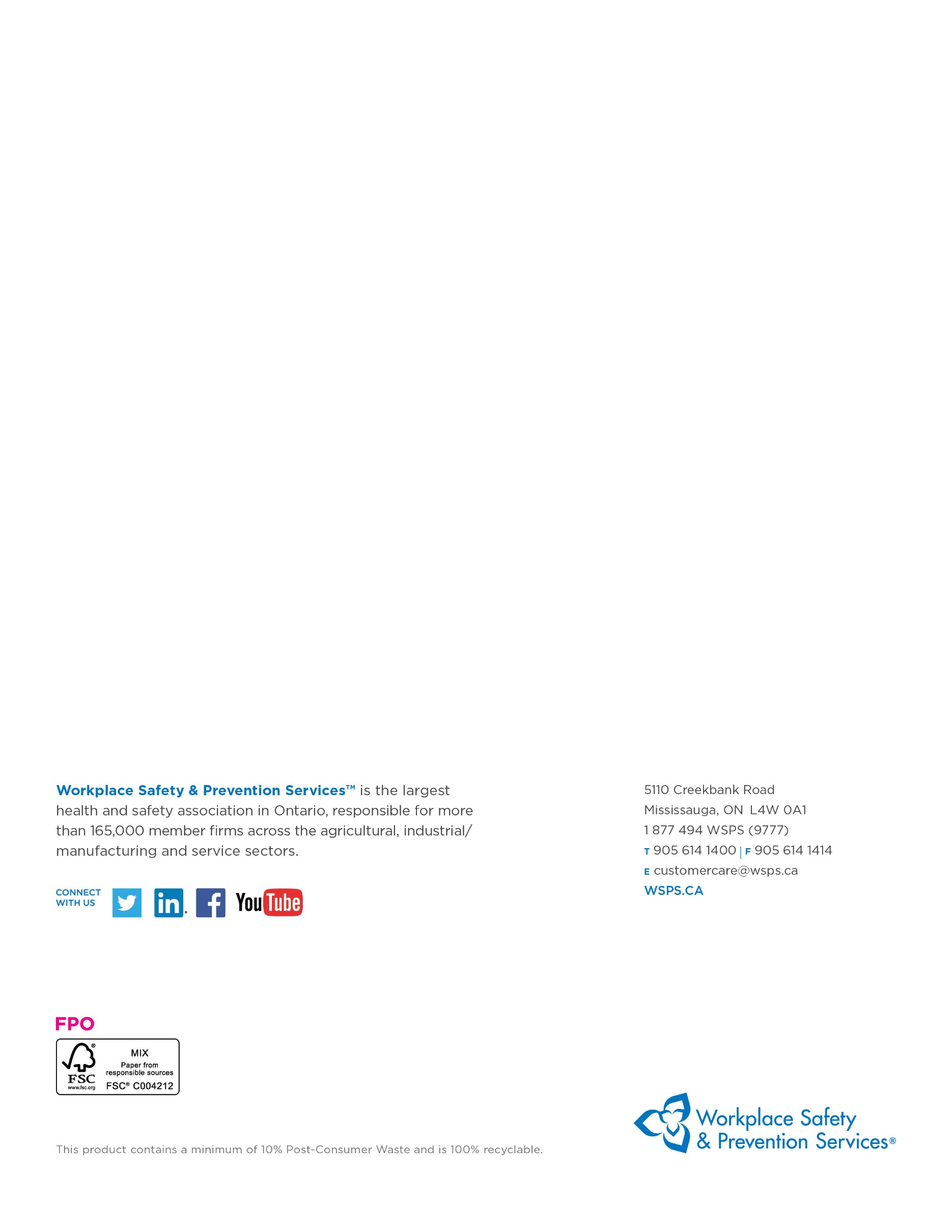 OverviewThe Provincial Occupational Health & Safety Act(s) and associated regulations set a minimum standard for worker health and safety. This appendix outlines the specific requirements based on legislation and regulations for Newfoundland and Labrador.  DQ or OJ Franchisee is committed to the health and safety of our employees, volunteers, visitors, suppliers and customers, customers, workplace and environment. It is important to understand that this appendix supports the Essential Elements Final.docx.  Additional safety programs focused on hazard and risk specific programs, safe work practices and best practices will ensure we have a comprehensive program specific to our company. We are committed to review our programs annually and make every effort to have the most up to date information for our workers.       Keys Document ControlOverviewDQ or OJ Franchisee will be proactive in its prevention of workplace violence or harassment of any kind.  We are committed to providing a work environment in which all workers are treated with respect and dignity.LegislationOccupational Health and Safety Regulations, Section 22DefinitionWorkplace Violence is “the attempted or actual exercise by a person, other than a worker, of physical force to cause injury to a worker, and includes threatening statements or behaviour which gives a worker reason to believe that he or she is at risk of injury”. ProcedureSee Workplace Violence and Harassment Prevention in the Essential Elements Final.docx for further information.Employer ResponsibilitiesConduct a risk assessment of the workplace in which a risk of injury to workers from violence arising out of their employment may be present. The risk assessment shall include the consideration of: Previous experience in the workplaceOccupational experience in similar workplacesLocation and circumstances in which work may take placeWhere a risk of injury to workers from violence is identified by an assessment performed the employer shall:Establish procedures, policies and work environment arrangements to eliminate the risk to workers from violence  Where elimination of the risk to workers is not possible, establish procedures, policies and work environment arrangements to minimize the risk to workers.Resources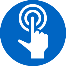 Workplace Violence Prevention – WorkplaceNLWorkplace Violence and Harassment Prevention – Essential Elements Final.docxOverviewThe following information and materials must be made available to all employees and will be posted in a common area on the Health & Safety Bulletin Board.Materials to Post on Health & Safety Bulletin Board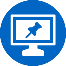 Occupational Health and Safety Act and Regulations applicable to the workplace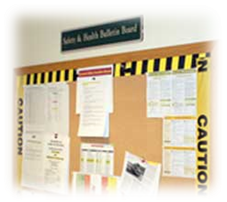 Code of Practice required pursuant to the Act and RegulationsHealth and Safety Policy StatementWorkplace Violence and Harassment Policy StatementWHMIS RegulationPost current inventory of hazardous products used on siteSafety Data Sheets (may be inserted in binder)Occupational health and safety information prepared by WorkplaceNLEmergency Evacuation Plan and Emergency Numbers - Emergency Numbers must be postedOccupational Health and Safety Committee or Representative - names and work locations of members Post warning signs in high hazard areas e.g. noisePost signs indicating where first aid kits are available and the names and work locations of certified first aid providersIn You’re Injured at Work PosterApplicable Reports including:Health and/or safety assessments/surveysOrders, Compliance Notices, Notice of Appeals and/or decisions issued by the Regulatory Agency (a copy must be provided to the Committee or Representative)WorkplaceNL information as requiredWorkplace incident summariesOther information applicable to the workplace – other Department of Government Service inspections, reports, articles on relevant workplace issues, information on rights and responsibilities, etc.Roles & ResponsibilitiesHealth & Safety Coordinator or designate will be responsible for the following:Ensuring the most current information is available at each location.Update the Checklist for Posted Health and Safety Materials as necessary.Managers will be responsible for the following:Ensuring the most current information is available to all employees.Posting any materials as outlined on the Checklist for Posted Health and Safety Material.Complete check list provided signing off and forwarding to Health & Safety Coordinator or designate.The content of the information will be reviewed and maintained to ensure that it is current.  ResourcesPosted Health & Safety Material Checklist If You’re Injured at Work (Poster)OverviewTo ensure designated OHSC Members receive consistent recognized training in occupational health and safety and to support the effectiveness of the Internal Responsibility SystemLegislationLocations with 10 or more workers shall establish an OHS Committee, locations with less than 10 shall have a WHS Representative or Designate.   ResponsibilitiesSeek to identify aspects of the workplace that may be unhealthy or unsafeParticipate in a workplace inspection required by the regulations to conductMake recommendations to principal contractors, senior management, workers, self-employed persons and the assistant deputy minister or an officer for the enforcement of standards to protect the health, safety and welfare of workers in the workplaceReceive complaints from workers as to their concerns about the health and safety of the workplace and their welfareEstablish and promote health and safety educational programs for workersMaintain records as to the receipt and disposition of complaints received from workers as aboveCo-operate with the assistant deputy minister or an officer who is exercising his or her duties under the ActPerform those other duties and follow those procedures that may be prescribed by the regulationsTraining Requirements 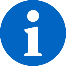 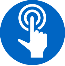 OHS Committee Certification Training (2-Days)Training sessions consists of 2 days for OHS Committee members and/or WHS Representatives/Designates. Training provided must be from an approved provider through WorkplaceNL and training must be renewed every 3 years from the date of their certification.Employees and management, who are not members of the OHS Committee, or who are not a WHS Representative, can participate in the training, as a means of improving their knowledge of occupational health and safety. The training covers the following topics:Occupational health and safety legislation Internal responsibility system Due diligence and workersRight to refuse unsafe workRoles and responsibilities of OH&S committees and WH&S representatives and how both will operate An introduction to OH&S, the roles of stakeholders and other background material Hazard recognition, evaluation and control Workplace inspections, how to conduct workplace inspections and the role of workplace inspections in returning injured workers to the workplace Once completed, a certificate will be issued to the participant from WorkplaceNL.To register for Occupational Health & Safety Committee training visit http://www.workplacenl.ca/OHS_WHSCertificationTraining.whscc Committee, Representative and Designate RequirementsMeeting Minutes Post Meeting Minutes on your Health & Safety Bulletin Board.ResourcesOH&S Committees/WHS Reps/WHS Designates – WorkplaceNL    Occupational Health & Safety Minutes Report Form  Worker Right to Refuse FlowchartHealth & Safety Committee – Essential Elements Final.docxOverviewFirst Aid is an essential part of any health and safety system.  Although we strive to eliminate workplace injuries and illnesses, it recognizes that the potential exists for these to occur.  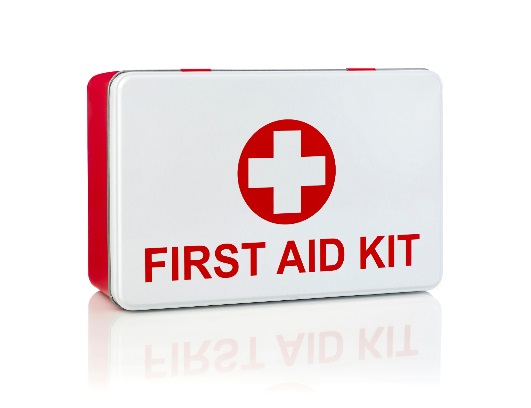 We will protect the health, safety and well-being of its employees, volunteers, guest and visitors.  Anyone injured or ill in the workplace shall be provided with the utmost care.  Prompt and proper first aid will be administered by a certified First Aid Attendant.LegislationOccupational Health and Safety – First Aid RegulationsTrainingAt a minimum, we will ensure that at least one Certified First Aid Attendant will be available during every shift.  A list of Certified First Aid Attendants, along with a copy of their current certification, will be posted on the Health & Safety Bulletin Board or near the first aid kits.Each employee will receive training and instructions from his or her manager on our first aid procedures.Training providers must be approved to issue certificates and deliver courses as required as per the OHS First Aid Regulations under the Occupational Health and Safety Act. Standard First Aid with Level A CPR is a 2 day course and is valid for 3 years. See First Aid Program in the Essential Elements Final.docx for further information.First Aid Log All first aid treatment given to a worker must be entered in the First Aid Log. Each case that is referred for further medical treatment must also be entered.  The confidentiality of personal medical information must be maintained.  First Aid Logs must be kept for at least 5 years.First Aid AttendantsFirst Aid Attendants must record all reported signs and symptoms of injuries and exposures to contaminants found at your location using the Hazard Response Form. If an injury is more severe or beyond the training of the First Aider, the First Aider is responsible for referring the worker to seek additional medical attention. First Aid Attendant Requirements *Unless an Officer directs that a higher certificate is necessaryReporting RequirementsFor any injury or illness requiring first aid, a First Aid Report must be filled out along with an Injury and Incident Analysis Checklist.The first aid attendant will be required to record in the Injury Incident Analysis Report, all treatment given to an employee. Should the injury/illness be serious enough that medical attention is required, an Incident Injury Investigation Report will be completed and provided to the location manager and HS Coordinator. The Injury/Incident Investigation Report will record the circumstances surrounding the incident as described by the injured employee.  Specifically, the report must include:  Full name, age and occupation of the worker;Nature of the injury or illness;Short description of the cause of the injury or illness;Nature of the work in which the worker was engaged at the time of sustaining the injury or becoming ill, with date and time;Treatment given, with date and time;Disposition of the case stating whether the worker returned to work, was sent home or to a physician or hospital and means of transportation where applicable;Signature of the person making the entry; andFor later completion, if necessary, total time lost, time on restricted work activity and whether or not a compensation claim was filed.First Aid register reports shall be available for inspection by the OHS Committee or WHS Representative or by an Occupational Health and Safety Officer.Records shall be retained for a period of 5 years after the date on which it occurred.First Aid Area DQ or OJ Franchisee shall post in a conspicuous location near the first aid kit:A written notice which outlines a policy and procedure for the reporting of injuries.The name of the employee in charge of the first aid kitThe name and qualifications of each trained first aiderAn emergency procedure and telephone list to contact police, ambulance, fire station, hospital or physician.At every workplace where there are more than 15 workers or where ordered by an Occupational Health and Safety Officer, a stretcher, blankets and splints shall be provided and maintained in good condition.Please see the first aid kit inventory list for minimum content requirements.ResourcesIf You’re Injured at Work (Poster) Injury/Incident Reporting and Investigation RequirementsFirst Aid - Essential Elements Final.docxOverview There are legal requirements in all provinces under the Provincial Health & Safety Act(s) and Workers Compensation Boards for employers to record and report:Where a person is killed or critically injured at a workplace.Where a person is disabled from performing his or her work or requires medical attention because of an accident, explosion, fire or incident of workplace violence.If an employer is told that a worker has an occupational illness or that a claim for an occupational illness has been filed with the WCB.LegislationOccupational Health and Safety Act and Workers’ Compensation ActDefinitions“accident” is a chance event occasioned by a physical or natural cause, a willful and intentional act, not being the act of the worker, and disablement arising out of and in the course of employment.“occupational disease” means a disease arising out of and directly related to an occupation.“serious injury” means:a fracture of the skull, spine, pelvis, femur, humerus, fibula or tibia, or radius or ulna;an amputation of a major part of a hand or foot;the loss of sight of an eye;a serious internal hemorrhage;a burn that requires medical attention;an injury caused directly or indirectly by explosives;an asphyxiation or poisoning by gas resulting in a partial or total loss of physical control; oranother injury likely to endanger life or cause permanent injury,but does not include injuries to a worker of a nature that may be treated through first aid or medical treatment and the worker is able to return to his or her work either immediately after the treatment or at his or her next scheduled shift.ReportingDepartment of Service Reporting Requirements  The Occupational Health and Safety Act and regulations require all accidents which resulted in serious injury or death or that had reasonable potential for serious injury must be reported immediately to the Assistant Deputy Minister. The 24-Hour Accident Reporting Line Telephone number is (709) 729-4444.DQ or OJ Franchisee must ensure these reports are made. If there is doubt as to whether an accident should be reported, we shall confirm by contacting the Accident Reporting Line.Accidents that occur in the workplace must be reported if: it results in serious injury to a person or results in the death of a person; orthat had, or continues to have, the reasonable potential of causing serious injury to or the death of a personDQ or OJ Franchisee shall immediately notify:the assistant deputy minister of the Department of Service of the accident.OH&S Committee, WHS Representative or the WHS Designate, as applicableThe occupational diseases for which notification is required are: acute, sub-acute or chronic disease of an organ due to lead, arsenic, beryllium, phosphorus, manganese, cadmium mercury and their compounds or alloys;neoplasia of the skin or mucous membrane to tar, pitch, bitumen, mineral or cutting oils or paraffin, arsenic or a compound, product or residue of these substances;neoplasia of the renal tract in a worker employed in rubber-compounding, dyestuff manufacture or mixing, or in a laboratory;pneumoconiosis due to silica or silicate, including asbestos, talc, mica or coal;toxic jaundice, that is, jaundice due to tetra-chlorethane or nitro- or amido-derivatives of benzene or other hepato-toxic or haemato-toxic substances;neoplasia or a form of sickness due to internal or external exposure to ionizing radiation or electromagnetic radiation;poisoning by the anti-cholinesterase action of an organophosphorus or carbamate compound;a form of decompression illness;toxic anaemia, that is, anaemia due to trinitrotoluene, or another haematogenetic poison, including chronic poisoning by benzene;mesothelioma of the pleura or peritoneum;angiosarcoma of the liver;Reynaud’s phenomenon or vibration induced white finger disease; andoccupational dermatitis.Workers engaged in occupations resulting in occupational diseases referred to in this section are considered to be engaged in hazardous health occupations under the Act.The Assistant Deputy Minister shall prescribe the kind and frequency of medical examinations required by workers engaged in hazardous health occupations or suffering from an occupational disease.WorkplaceNL – Reporting RequirementsWherever an injury may require medical aid or could result in a claim to the WorkplaceNL, the worker must complete a Worker’s Report of Injury – Form 6, and the manager must complete an Employer’s Report of Injury – Form 7. These forms describe the accident and must be filed with WorkplaceNL within three days (72 hours) of the accident. Worker’s Report of Injury – Form 6A worker is required to notify DQ or OJ Franchisee immediately of an injury which happened during the course of employment. If the worker is disabled for longer than one day, or of the worker does not miss work but needs medical, surgical or dental aid, the worker must complete and return a Worker’s Report of Injury – Form 6.This form should be completed as soon as possible to avoid any undue delays in processing and adjudicating the claim. Employer’s Report of Injury – Form 7DQ or OJ Franchisee must complete and return an Employer’s Report of Injury – Form 7. Part I of the form is to be completed if the injured worker is only disabled for the day on which the injury occurred. Part I and II are to be completed if the worker is disabled for longer than the day on which the injury occurred. If DQ or OJ Franchisee fails to notify WorkplaceNL of an injury, WorkplaceNL may charge the cost of the claim to the employer.The forms should be mailed or faxed to WorkplaceNL WorkPlaceNL Contact InformationInvestigationThe Department of Service, OHS Branch may choose to investigate a serious accident. The scene of a serious accident must not be disturbed except to attend to persons injured or killed and to prevent further injuries or property damage. Employees at the workplace have a legal duty to cooperate with an investigating officer and provide information related to the accident upon request.The assistant deputy minister or an officer shall, where practicable, go to the scene of an accident reported under Section 54 and may make whatever inquiries that he or she considers necessary to determine the cause of an accident.All imminent danger or work refusal situations will be investigated in accordance with the Injury/Incident Reporting and Investigation Policy.The employer shall retain all reports for 5 years after the serious injury or incident.Administrative PenaltiesFailure to report a medical aid only claim within three days will result in a $100 penalty. Failure to report a lost-time claim within three days will result in a $200 penalty. All penalties are directly charged to the employer’s assessment account.ResourcesInjury and Incident Analysis ChecklistWorker’s Report of Injury (Form 6)Employer’s Report of Injury (Form 7) Injury/Incident Reporting and Investigation – Occupational Health & Safety Program – Canada (Resources Final.docx)OverviewReturn to Work is sometimes referred to as disability management program, modified work program, alternate duties program or claims management program.  LegislationWorkers’ Compensation Act ResponsibilitiesEmployerEnsure employees are aware of reporting requirements. Contact the worker as soon as possible after the injury occursSend in an Employer’s Report of Injury – Form 7 within 72 hours to WorkplaceNL.Provide a copy of the Return to Work Plan Form to WorkplaceNL following health care providers’ assessment(s).Offer modified work/ease back to work during recovery period.Maintain communication throughout the period of the worker’s recovery or impairmentProvide suitable and available employmentProvide WorkplaceNL any information requested concerning the worker’s return-to-work.Pay the worker’s salary earned while performing suitable work. Establish an effective Disability Management ProgramImplement changes to prevent further injuriesEmployeeSeek timely and appropriate health care to treat the injury/illness. Report injury to the employer immediately.Visit a Doctor (Medical or Chiropractic) as soon as possibleSend in a Worker’s Report of Injury – Form 6 to WorkplaceNL.Take reasonable steps to reduce/eliminate permanent impairment and loss of earnings from an injuryCooperate with WorkplaceNL and employer in the development and implementation of a return-to-work programTake an active role in the development of his/her own Return-To-Work Plan.Review the Return-To-Work plan with the employer.Accept suitable employment when identified.Maintain regular contact with WorkplaceNL Representative.Provide copies of all forms from the health care provider to the employer.Maintain a positive attitude about returning to work when appropriate. Understand the benefits of accepting appropriate work during the rehabilitation process so that the focus can be shifted from disability to regained abilities. Health Care ProviderAssess the condition of the injured worker.Complete Physician’s Report 8/10 and submit to WorkplaceNL.  A copy must be provided to the worker to give to the employer.Provide the workplace parties and WorkplaceNL with functional abilities information.Provide the worker and WorkplaceNL with medical information.Identify the most appropriate method of treatment for the injury.Ensure the worker receives timely treatment.Ensure return to work is discussed throughout recovery.Send their reports to WorkplaceNL as soon as possible. Help the injured employee understand what is wrong and what can be done to assist their recovery. Work together with the injured employee, their other health care providers and WorkplaceNL to develop an effective return to work planWorkplaceNL Inform the employer as to what to expect through the Return to Work process.Pay the worker the appropriate compensationProvide advice and supportCommunicate with the workplace partiesEnsure return to work plans are achieving the hierarchy of return to work prioritiesMonitor activities, progress and co-operation between workplace partiesProactively manage the medical rehabilitation of the worker, in consultation with the worker and the health care providerAddress compliance issues (ie: obligation to co-operate, re-employ)Offer/provide dispute resolutionRe-Employment ObligationDQ or OJ Franchisee must offer the worker suitable employment that is or becomes available throughout the period of the re-employment obligation. Employers obligated to re-employ their workers are obligated until the earliest of:two years after the date of injuryone year after the worker is medically able to perform the essential duties of the pre-injury employmentthe date on which the worker reaches age 65Employers who do not meet their co-operation and/or re-employment obligations will be subject to direct fines/penalties by WorkplaceNL. Workers who do not participate fully in the return-to-work efforts may have their benefits reduced, suspended or terminated.Labour Market Re-Entry Assessment and PlanWorkplaceNL provides labour re-entry assessments and plans for those workers who are unable to be re-employed with their employer. The cost of the labour market re-entry assessments and plans ultimately affects the employer’s experience, so early and safe return-to-work is the best option.ResourcesInjury/Incident Reporting and Investigation RequirementsWorker’s Report of Injury (Form 6)Employer’s Report of Injury (Form 7)OverviewAny employee who works alone at any time will adhere to the OHS regulations as well as policies and procedures outlined in in our Occupational Health & Safety Program – Canada.LegislationOccupational Health and Safety Regulations, Section 15Definition“Working alone or in isolation” is when a worker is working in a circumstance where assistance would not be readily available in the event an emergency, illness or injury situation.Employer ResponsibilitiesConduct a risk assessment where a worker is assigned to work alone or in isolation.  Where hazards are identified, appropriate controls shall be implemented to eliminate, or where elimination is not practicable, minimize the risk associated with the hazard.DQ or OJ Franchisee will also develop and implement a written procedure for checking in on the well-being of a worker assigned to work alone or in isolation.  This will include:Time interval between checksProcedure to follow in case a worker cannot be contacted, including provisions for emergency responseDesignate a person to establish contact with the worker at predetermined intervals and the results shall be recorded by that personThe written procedure shall be reviewed annually, or more if there is a change in work arrangements that may adversely affect a worker’s well-being or safety, or a report that the procedures are not working effectively.ResourcesWorking Alone Guidelines – Service NL Working Alone – General Information (ccohs.ca)Working Alone – Essential Elements Final.docxOverviewSome of the samples and templates referred to in this document follow this section. Other forms can be found in the Resource section of the Occupational Health & Safety Program – Canada (Resources Final.docx).Posting Health & Safety MaterialsPosted H&S Material Checklist	17If You’re Injured at Work (Poster)	19Occupational Health & Safety Committee/Health & Safety RepresentativeWorker Right to Refuse Flowchart	20Occupational Health & Safety Minutes Report Form	21Injury & Incident FormsFirst Aid Kit Requirements	23Injury/Incident Analysis Checklist	25Worker’s Report of Injury	29Employer’s Report of Injury	35MaterialLocationLinksDate PostedOccupational Health and Safety ActHealth & Safety Bulletin Boardhttp://assembly.nl.ca/legislation/sr/statutes/o03.htm Occupational Health and Safety Regulations Health & Safety Bulletin Board http://www.assembly.nl.ca/legislation/sr/regulations/rc120005.htm Workplace Health, Safety & Compensation Act Health & Safety Bulletin Boardhttp://www.assembly.nl.ca/Legislation/sr/statutes/w11.htm Workplace Health, Safety & Compensation Regulations http://assembly.nl.ca/Legislation/sr/regulations/rc961025.htm Health and Safety Policy StatementHealth & Safety Bulletin Board Workplace Violence and Harassment Prevention Policy StatementHealth & Safety Bulletin Board If You’re Injured At Work Poster Health & Safety Bulletin BoardFirst Aid Kit http://www.whscc.nf.ca/download.aspx?ID=59027b91-0e11-418b-8cf6-bfefa63b1257 First Aid Regulation  Include a list of all certified First Aiders in the workplace along with a copy of their certificateHealth & Safety Bulletin BoardFirst Aid Kithttp://assembly.nl.ca/Legislation/sr/regulations/rc961148.htm WHMIS Regulation Post inventory of hazardous products on siteHealth & Safety Bulletin Boardhttp://assembly.nl.ca/Legislation/sr/regulations/rc961149.htm Safety Data Sheets (SDS)To be stored in an easily accessible area near where the chemicals are being used, must be most current version available from supplierSDS BinderEmergency Services and NumbersExamples: 911 (if available), fire, police, ambulance, poison control centre, Regulatory Agency Inspector, Ministry of  Environment, Utilities, Internal contact numbers, Numbers specific to workplace, i.e. Chemical Spill Clean-up ContractorPrimary TelephonesHealth & Safety Bulletin BoardEvacuation PlanHealth & Safety Bulletin BoardOccupational Health and Safety Committee or Representative Post names and work locations of committee members Health & Safety Bulletin BoardHealth & Safety Explanatory MaterialsExamples: OHS Division Bulletins, Alerts and Safety Guidelines; WorkplaceNL Publications  Health & Safety Bulletin Board (optional)OHS Division:http://www.servicenl.gov.nl.ca/ohs/ WorkplaceNL Publications:http://www.workplacenl.ca/employers/publications.whscc   Other Reports relevant to workplaceExamples:Management and Committee health and safety inspectionsCommittee Meeting MinutesHealth and safety assessments and surveysOrdersWorkplace Incident summariesHealth & Safety Bulletin BoardOccupational Health & Safety DepartmentWorkers’ Compensation BoardOccupational Health and Safety Branch, Service NL28 Pippy Place St John's NL A1B 3X4 Telephone: 1-800-563-5471Serious Workplace Accident Reports: (709) 729-4444 (24 Hours)http://www.gs.gov.nl.ca/ohs/ WorkplaceNL146 - 148 Forest RoadPO Box 9000St John's NL A1A 3B8 Telephone: (709) 778-1000 Toll-Free: 1-800-563-9000Fax: (709) 738-1714 Corner BrookTelephone: (709) 637-2700Toll-Free: 1-800-563-2772http://www.workplacenl.ca SupplyQtyEmergency first aid safety oriented manual1First aid record book1Safety pins (assorted)12Splinter tweezers, blunt nose1A pair scissors — 4 inch1Dressings (Each item to be individually wrapped to maintain sterility.)Sterile bandage compresses, 4 inch by 4 inch6Sterile adhesive dressings, 1 inch wide32Sterile pads, 3 inch by 3 inch3240 inch triangular bandages, 1 metre by 1 metre6Antiseptic 4 ounce bottle of peroxide1Adhesive tape 1 roll — 1 inch by 2 1/2 yards25 yards tubular finger bandage with applicator1Fingertip dressings10Knuckle pad dressings10Background InformationBackground InformationBackground InformationBackground InformationBackground InformationBackground InformationBackground InformationBackground InformationBackground InformationJob Title of EmployeeJob Title of EmployeeJob Title of EmployeeJob Title of EmployeeDepartment of EmployeeDepartment of EmployeeDepartment of EmployeeDepartment of EmployeeAge Range of EmployeeAge Range of EmployeeAge Range of EmployeeAge Range of EmployeeMale or FemaleMale or FemaleMale or FemaleMale or FemaleM      F M      F M      F M      F M      F M      F Employee's SupervisorEmployee's SupervisorEmployee's SupervisorEmployee's SupervisorLocation (where the event took place)Location (where the event took place)Location (where the event took place)Location (where the event took place)Day of Event (Monday, Tuesday, etc.)Day of Event (Monday, Tuesday, etc.)Day of Event (Monday, Tuesday, etc.)Day of Event (Monday, Tuesday, etc.)Date of event (dd/mm/yr)Date of event (dd/mm/yr)Date of event (dd/mm/yr)Date of event (dd/mm/yr)Time of Event (include AM or PM)Time of Event (include AM or PM)Time of Event (include AM or PM)Time of Event (include AM or PM)Date of Investigation (dd/mm/yr)Date of Investigation (dd/mm/yr)Date of Investigation (dd/mm/yr)Date of Investigation (dd/mm/yr)Date of Return to Work – Full Duty (dd/mm/yr)Date of Return to Work – Full Duty (dd/mm/yr)Date of Return to Work – Full Duty (dd/mm/yr)Date of Return to Work – Full Duty (dd/mm/yr)Date of Return to Work – Modified Duty (dd/mm/yr)Date of Return to Work – Modified Duty (dd/mm/yr)Date of Return to Work – Modified Duty (dd/mm/yr)Date of Return to Work – Modified Duty (dd/mm/yr)Incident TypeIncident TypeIncident TypeIncident TypeIncident TypeIncident TypeIncident TypeIncident TypeIncident TypeIncident TypeNear MissNear MissNear MissYes   NoOccupational InjuryOccupational InjuryOccupational InjuryYes   No  Yes   No  Yes   No  HazardHazardHazardYes   NoViolence/HarassmentViolence/HarassmentViolence/HarassmentYes   No Yes   No Yes   No Occupational Health HazardOccupational Health HazardOccupational Health HazardYes   NoOccupational IllnessOccupational IllnessOccupational IllnessYes   No Yes   No Yes   No Environmental ReleaseEnvironmental ReleaseEnvironmental ReleaseYes   NoDamageDamageDamageYes   No  Yes   No  Yes   No  OtherOtherOtherOtherDescribe:Describe:Describe:Describe:Describe:Describe:Injury DetailsInjury DetailsInjury DetailsInjury DetailsInjury DetailsInjury DetailsInjury DetailsInjury DetailsInjury DetailsInjury DetailsCritical injuryCritical injuryCritical injuryYes   NoFatal InjuryFatal InjuryFatal InjuryYes   No  Yes   No  Yes   No  Non-Critical InjuryNon-Critical InjuryNon-Critical InjuryYes   NoExposure to health hazardsExposure to health hazardsExposure to health hazardsYes   No Yes   No Yes   No No injury or exposureNo injury or exposureNo injury or exposureYes   NoFull Time EmployeeYes   NoPart Time EmployeePart Time EmployeePart Time EmployeeYes   NoStudent/SeasonalStudent/SeasonalYes   NoYes   NoContractorYes   NoTemporary StaffTemporary StaffTemporary StaffYes   NoVolunteerVolunteerYes   NoYes   NoOtherOtherOtherOtherDescribe:Describe:Describe:Describe:Describe:Describe:Treatment ReceivedTreatment ReceivedTreatment ReceivedTreatment ReceivedTreatment ReceivedTreatment ReceivedTreatment ReceivedTreatment ReceivedTreatment ReceivedTreatment ReceivedNoneNoneNoneNoneFirst Aid RequiredFirst Aid RequiredFirst Aid RequiredFirst Aid RequiredHealth Care RequiredHealth Care RequiredHealth Care RequiredHealth Care RequiredTime Loss InjuryTime Loss InjuryTime Loss InjuryTime Loss InjuryNumber of days lostNumber of days lostNumber of days lostNumber of days lostHas the Employee had a previous similar injury/disease?Has the Employee had a previous similar injury/disease?Has the Employee had a previous similar injury/disease?Has the Employee had a previous similar injury/disease?Yes   No  Yes   No  Yes   No  Yes   No  Yes   No  Yes   No  Returned to full duty?Returned to full duty?Returned to full duty?Returned to full duty?Yes   No  Yes   No  Yes   No  Yes   No  Yes   No  Yes   No  Returned to modified work?Returned to modified work?Returned to modified work?Returned to modified work?Yes   No  Yes   No  Yes   No  Yes   No  Yes   No  Yes   No  Form 7 Required?Form 7 Required?Form 7 Required?Form 7 Required?Yes   No  Yes   No  Yes   No  Yes   No  Yes   No  Yes   No  DamagesDamagesDamagesDamagesDamagesDamagesDamagesDamagesDamagesDamagesProperty DamageProperty DamageProperty DamageYes   NoMachinery/Equipment DamageMachinery/Equipment DamageMachinery/Equipment DamageYes   No  Yes   No  Yes   No  Tool DamageTool DamageTool DamageYes   NoProduct DamageProduct DamageProduct DamageYes   No Yes   No Yes   No Materials DamageMaterials DamageMaterials DamageYes   NoNo DamageNo DamageNo DamageYes   No  Yes   No  Yes   No  Root CausesRoot CausesRoot CausesRoot CausesRoot CausesRoot CausesRoot CausesRoot CausesRoot CausesRoot CausesPerformance Specifications:Are safe work policies/procedures in place? Are they adequate?Are instructions from Management creating an unsafe work environment?Performance Specifications:Are safe work policies/procedures in place? Are they adequate?Are instructions from Management creating an unsafe work environment?Performance Specifications:Are safe work policies/procedures in place? Are they adequate?Are instructions from Management creating an unsafe work environment?Performance Specifications:Are safe work policies/procedures in place? Are they adequate?Are instructions from Management creating an unsafe work environment?Adequate      Inadequate Describe:Adequate      Inadequate Describe:Adequate      Inadequate Describe:Adequate      Inadequate Describe:Adequate      Inadequate Describe:Adequate      Inadequate Describe:Task Interference:Enough time allotted to complete the task safelyEquipment in proper working condition and available?Policies/procedures that are currently in place contributed to this hazardous event?Staffing issues?Inappropriate body position for the taskTask Interference:Enough time allotted to complete the task safelyEquipment in proper working condition and available?Policies/procedures that are currently in place contributed to this hazardous event?Staffing issues?Inappropriate body position for the taskTask Interference:Enough time allotted to complete the task safelyEquipment in proper working condition and available?Policies/procedures that are currently in place contributed to this hazardous event?Staffing issues?Inappropriate body position for the taskAdequate      Inadequate Describe:Adequate      Inadequate Describe:Consequences:Discipline practiced for unsafe acts?Positive consequences for unsafe acts (e.g. rushing to get the job done quickly)Injury/illness occurring from tasksConsequences:Discipline practiced for unsafe acts?Positive consequences for unsafe acts (e.g. rushing to get the job done quickly)Injury/illness occurring from tasksConsequences:Discipline practiced for unsafe acts?Positive consequences for unsafe acts (e.g. rushing to get the job done quickly)Injury/illness occurring from tasksAdequate      Inadequate Describe:Adequate      Inadequate Describe:Feedback:Lack of communication (positive or negative) between Employees, team leaders and supervisorsImproper motivation (feedback/ rewards/recognition reinforcing unsafe acts)Employees not reporting similar injuries/illnessesEmployees not advising Supervisors of potential hazardsFeedback:Lack of communication (positive or negative) between Employees, team leaders and supervisorsImproper motivation (feedback/ rewards/recognition reinforcing unsafe acts)Employees not reporting similar injuries/illnessesEmployees not advising Supervisors of potential hazardsFeedback:Lack of communication (positive or negative) between Employees, team leaders and supervisorsImproper motivation (feedback/ rewards/recognition reinforcing unsafe acts)Employees not reporting similar injuries/illnessesEmployees not advising Supervisors of potential hazardsAdequate      Inadequate Describe:Adequate      Inadequate Describe:Knowledge/Skill:Demonstrated lack of skill/knowledge?Failure to use prescribed personal protective equipment?Are Supervisors aware this hazardous event could occur (Supervisor and Employees trained on this hazard)?Failure to follow established procedures?Inadequate training?Knowledge/Skill:Demonstrated lack of skill/knowledge?Failure to use prescribed personal protective equipment?Are Supervisors aware this hazardous event could occur (Supervisor and Employees trained on this hazard)?Failure to follow established procedures?Inadequate training?Knowledge/Skill:Demonstrated lack of skill/knowledge?Failure to use prescribed personal protective equipment?Are Supervisors aware this hazardous event could occur (Supervisor and Employees trained on this hazard)?Failure to follow established procedures?Inadequate training?Adequate      Inadequate Describe:Adequate      Inadequate Describe:Individual Capacity:StressWorkloadRushing to complete tasksStaffing/Scheduling issuesUnsuitable loading/liftingIndividual Capacity:StressWorkloadRushing to complete tasksStaffing/Scheduling issuesUnsuitable loading/liftingIndividual Capacity:StressWorkloadRushing to complete tasksStaffing/Scheduling issuesUnsuitable loading/liftingAdequate      Inadequate Describe:Adequate      Inadequate Describe:People/Behavioural Factors:Improper motivationLeadership or supervision issuesUnauthorized use of equipmentFailure to control, monitor or secure hazardDisabling safety devices or bypassing barrier/guardsOperating at improper speedAbuse or misuseHorseplayOther  People/Behavioural Factors:Improper motivationLeadership or supervision issuesUnauthorized use of equipmentFailure to control, monitor or secure hazardDisabling safety devices or bypassing barrier/guardsOperating at improper speedAbuse or misuseHorseplayOther  People/Behavioural Factors:Improper motivationLeadership or supervision issuesUnauthorized use of equipmentFailure to control, monitor or secure hazardDisabling safety devices or bypassing barrier/guardsOperating at improper speedAbuse or misuseHorseplayOther  Yes   No  Yes   No  Yes   No  Yes   No  Yes   No  Yes   No  Yes   No  Yes   No  Describe:Yes   No  Yes   No  Yes   No  Yes   No  Yes   No  Yes   No  Yes   No  Yes   No  Describe:Equipment Factors:Inadequate ventilationDefective tools, equipment or materialLack of adequate safety devices, barriers, or guardsInadequate warning systemsInadequate tools/equipmentInappropriate PPEWear and tear of equipmentHazardous energy not controlledOtherEquipment Factors:Inadequate ventilationDefective tools, equipment or materialLack of adequate safety devices, barriers, or guardsInadequate warning systemsInadequate tools/equipmentInappropriate PPEWear and tear of equipmentHazardous energy not controlledOtherEquipment Factors:Inadequate ventilationDefective tools, equipment or materialLack of adequate safety devices, barriers, or guardsInadequate warning systemsInadequate tools/equipmentInappropriate PPEWear and tear of equipmentHazardous energy not controlledOtherYes   No  Yes   No  Yes   No  Yes   No  Yes   No  Yes   No  Yes   No  Yes   No  Describe:Yes   No  Yes   No  Yes   No  Yes   No  Yes   No  Yes   No  Yes   No  Yes   No  Describe:Materials Factors:Property damage caused by spilled materialsHandling of raw materialsHandling of productsHandling/use of hazardous chemicalsHandling of biological agentsSupplier issues when sending productManual material handling issues – lifting, carrying, pushing, pullingMechanical material handling issues – handcarts, forkliftsOtherMaterials Factors:Property damage caused by spilled materialsHandling of raw materialsHandling of productsHandling/use of hazardous chemicalsHandling of biological agentsSupplier issues when sending productManual material handling issues – lifting, carrying, pushing, pullingMechanical material handling issues – handcarts, forkliftsOtherMaterials Factors:Property damage caused by spilled materialsHandling of raw materialsHandling of productsHandling/use of hazardous chemicalsHandling of biological agentsSupplier issues when sending productManual material handling issues – lifting, carrying, pushing, pullingMechanical material handling issues – handcarts, forkliftsOtherYes   No  Yes   No  Yes   No  Yes   No  Yes   No  Yes   No  Yes   No  Yes   No  Describe:Yes   No  Yes   No  Yes   No  Yes   No  Yes   No  Yes   No  Yes   No  Yes   No  Describe:Environment Factors:Hazardous environment – air quality, leak or spillPresence of combustibles, fire or explosion hazardTemperature extremeRadiation hazard (non-ionizing)Noise hazardPoor lightingCongested area, blocked exits/stairways, disorderCondition of floors (e.g. slippery)Poor ventilationHazards in product storage areaOtherEnvironment Factors:Hazardous environment – air quality, leak or spillPresence of combustibles, fire or explosion hazardTemperature extremeRadiation hazard (non-ionizing)Noise hazardPoor lightingCongested area, blocked exits/stairways, disorderCondition of floors (e.g. slippery)Poor ventilationHazards in product storage areaOtherEnvironment Factors:Hazardous environment – air quality, leak or spillPresence of combustibles, fire or explosion hazardTemperature extremeRadiation hazard (non-ionizing)Noise hazardPoor lightingCongested area, blocked exits/stairways, disorderCondition of floors (e.g. slippery)Poor ventilationHazards in product storage areaOtherYes   No  Yes   No  Yes   No  Yes   No  Yes   No  Yes   No  Yes   No  Yes   No  Yes   No  Yes   No  Describe:Yes   No  Yes   No  Yes   No  Yes   No  Yes   No  Yes   No  Yes   No  Yes   No  Yes   No  Yes   No  Describe:Process Factors:Poor layout or ergonomic designEngineering issuesPurchasing issuesStaff schedules/patternsPhysical condition of work area not inspectedMaintenance issues/recordsOtherProcess Factors:Poor layout or ergonomic designEngineering issuesPurchasing issuesStaff schedules/patternsPhysical condition of work area not inspectedMaintenance issues/recordsOtherProcess Factors:Poor layout or ergonomic designEngineering issuesPurchasing issuesStaff schedules/patternsPhysical condition of work area not inspectedMaintenance issues/recordsOtherYes   No  Yes   No  Yes   No  Yes   No  Yes   No  Yes   No  Describe:Yes   No  Yes   No  Yes   No  Yes   No  Yes   No  Yes   No  Describe:Incident Event Type (Type of Contact)Incident Event Type (Type of Contact)Incident Event Type (Type of Contact)Incident Event Type (Type of Contact)Incident Event Type (Type of Contact)Struck by objectYes   NoYes   NoStruck against objectYes   No  Caught in – nip pointsYes   NoYes   NoCaught on  snaggedYes   No Caught between - crushedYes   NoYes   NoVoluntary motionYes   No  LiftingYes   NoYes   NoFallsYes   No  OverexertionYes   NoYes   NoElectricityYes   No Temperature extremesYes   NoYes   NoRadiationYes   No  NoiseYes   NoYes   NoChemical SubstanceYes   No VibrationYes   NoYes   NoOtherOtherOtherYes   No   Describe:Yes   No   Describe:Injury/Illness AssessmentInjury/Illness AssessmentInjury/Illness AssessmentInjury/Illness AssessmentInjury/Illness AssessmentHas an event like this happened before in this job?	Rare – once/year	Occasional – once/month	Common – once/weekHas an event like this happened before in this job?	Rare – once/year	Occasional – once/month	Common – once/weekYes   No  Yes   No  Yes   No  Do you think this could happen again?	Rare – once/year	Occasional – once/month	Common – once/weekDo you think this could happen again?	Rare – once/year	Occasional – once/month	Common – once/weekYes   No  Yes   No  Yes   No  Injured Body PartInjured Body PartInjured Body PartInjured Body PartInjured Body PartInjured Body PartFinger/Hand/WristArm/Elbow ChestShoulderNeckHead/Face  Upper/Lower Back Hip/ThighKneeUpper/Lower Back Hip/ThighKneeLower LegAnkle/Foot Other, Describe:Lower LegAnkle/Foot Other, Describe:Nature of InjuryNature of InjuryNature of InjuryNature of InjuryNature of InjuryNature of InjuryNature of InjurySprain/StrainCrushing/BruisingCuts/LacerationsFracturesCuts/LacerationsFracturesScratches/AbrasionsFallsScratches/AbrasionsFallsOther, Describe:Other, Describe: